       Hope Community School Menu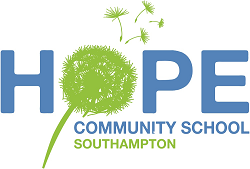 Week 3Monday:Hot Dog in a Bun with Mixed Salad(V) Vegetarian SausageFruit SaladTuesday:Pasta with Meatballs in an Italian Tomato Sauce and Vegetables(V) Veggie BallsChocolate Tray Bake Wednesday:Chicken and Salad Wraps with Cous Cous(V) Quorn Salad WrapsYoghurt and Fruit PotsThursday:Meatloaf with Cauliflower Cheese and Green Beans(V) Quorn MeatloafJam Cup CakesFriday:Cod Cakes with Oven Fries and Baked Beans(V) Veggie Cakes AvailableVanilla Ice Cream with Banana (Dairy Free Ice Cream Available)